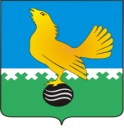 Ханты-Мансийский автономный округ-Юграмуниципальное образованиегородской округ город Пыть-ЯхГЛАВА ГОРОДА ПОСТАНОВЛЕНИЕот 15.08.2016		  				                                        № 37-пгО внесении изменений в постановление главы городаПыть-Яха от 21.04.2015 № 26-пг «О Координационномсовете при главе города Пыть-Яха по вопросамвзаимодействия органов местного самоуправлениягорода Пыть-Яха с общественными, национально-культурными и религиозными объединениями(организациями)» (в ред. от 25.07.2016 № 36-пг)С целью упорядочения работы  Координационного совета при главе города Пыть-Яха по вопросам взаимодействия органов местного самоуправления города Пыть-Яха с общественными, национально-культурными и религиозными объединениями (организациями):1. Внести в Приложение №2 «Состав Координационного совета при главе города Пыть-Яха по вопросам взаимодействия органов местного самоуправления города Пыть-Яха с общественными, национально-культурными и религиозными объединениями (организациями)», утвержденное постановлением главы города Пыть-Яха от 21.04.2015 № 26-пг «О Координационном совете при главе города Пыть-Яха по вопросам взаимодействия органов местного самоуправления города Пыть-Яха с общественными, национально-культурными и религиозными объединениями (организациями)» (в ред. от 25.07.2016 № 36-пг) изменения, заменив строку:на строку:2. Опубликовать настоящее постановление в печатном средстве массовой информации «Официальный вестник».3. Настоящее постановление вступает в силу после его официального опубликования.Глава города Пыть-Яха	                                                               И.П. Тарасова Главный специалист отдела по работе с комиссиями и Советом по коррупции, секретарь Координационного советаЗаместитель начальника отдела по работе с комиссиями и Советом по коррупции администрации г. Пыть-Яха, секретарь Координационного совета